Ф.И.    ___________________________________________________________ ШКОЛЬНАЯ ОЛИМПИДА     по предмету: окружающий мир  для 2 классов1.Мы живем на планете:а) Венера     б) Луна     в) Земля2.В какой стране ты живешь?А) Франция     б) Россия     в) Англия3.Вспомни, какого цвета флаг России. Раскрась или подпиши.4.Глобус – это:а) поверхность Земли     б) модель Земли     в) Земной шар5.У каких животных восемь ног?а) паук     б) жук     в) клещ6.Что делает филин?А) охает     б) тенькает     в) ухает7.Почерки лишнее слово в каждой строке:а) яблоня, груша, ирис, вишняб) чеснок, лилия, астра, гладиолусв) рожь, горох, пшеница, просо8.Какой орган управляет всем организмом человека?а) желудок     б) сердце     в) печень     г) мозг9.Как называются животные, у которых тело покрыто чешуёй?а) птицы    б) рыбы     в) млекопитающие10.Подчеркни лишнее понятие в каждой строке:а) декабрь, март, январь, февральб) утро, ночь, вечер, неделя, день11.Соедини линиями:Дикие                     корова                  домашние                                 Заяц                                 Овца                                  лиса                               пингвин                                кролик12.При переходе улицы обязательно сначала надо посмотреть:а) направо     б) налево     в) назад13.Что находится в мыльном пузыре?а) мыло     б) воздух     в) вода14.Какую птицу называют лесным доктором?а) синица     б) поползень     в) дятел15.Соотнеси название времени года с событиями, связанными с ними. Заполни таблицу: под цифрой напиши букву, соответствующую нужному слову.1) зима  	а) набухают почки       б) листопад            в) прилетают грачи2) весна  	г) бабье лето                д) грибная пора      е) сбор клюквы3) лето  	ж) уборка урожая        з) сенокос                и) птицы вьют гнёзда4) осень  	к) Рождество                л) ледоход              м) гололёд16.Рассмотри рисунки птиц: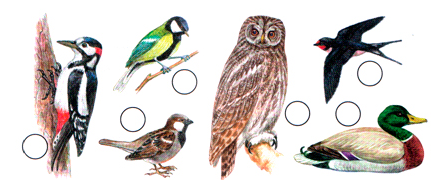 Расставь номера птиц по порядку и укажи их название:1.________________     2.________________     3._________________4.________________     5.________________     6._________________17. Собери из букв названия животных, подчеркни названия диких животных, около названий домашних животных напиши названия помещений, в которых они живут:Бруска_____________________________________________________________________________Обкаса_____________________________________________________________________________Вюрдлеб___________________________________________________________________________Цурика____________________________________________________________________________Мвдеьед___________________________________________________________________________Дашоль____________________________________________________________________________ОТВЕТЫ К ОЛИМПИАДЕпо окружающему мируВ)  Земля - 1 баллБ)  Россия – 1 баллБело-синий-красный – 1 баллБ) Модель Земли – 1 баллА) паук    В) клещ – 1 ответ 1 балл    /2 ответа 2 баллаВ)  ухает – 1 баллА)  ирис – 1 балл     б) чеснок – 1 балл          в)горох – 1 баллГ)  мозг – 1 баллБ)  рыбы – 1 баллА) март – 1 балл   Б) неделя – 1 балл    Дикие: заяц, лиса, пингвин – 1 балл;    домашние: корова, овца, кролик – 1 балл  ) налево – 1 балл Б) воздух – 1 баллВ) дятел – 1 балл2 и более правильных совпадений под цифрой – 1 балл                (Макс. 4 б)  1) дятел – 1 балл        2).воробей – 1 балл          3).синица – 1 балл                  4)филин – 1 балл        5).утка – 1 балл                 6).ласточка – 1 балл17.      барсук – 1 балл;        собака (будка) – 1 балл;      верблюд – 1 балл;   курица (курятник) – 1 балл;     медведь – 1 балл;        лошадь (конюшня) – 1 баллЗима2) Весна3) Лето4) Осень1234К, м А, и, л, вЕ, з Г, д, ж, б